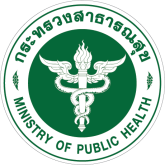                  แบบฟอร์มแนวทางสำหรับโครงการวิจัยที่เข้าข่ายได้รับการยกเว้น (Exemption review) ให้เลือก  ข้อใดข้อหนึ่งต่อไปนี้)หมายเหตุ:อำนาจหน้าที่ในการพิจารณาว่าโครงการใดเข้าข่ายได้รับการยกเว้นหรือไม่ เป็นอำนาจหน้าที่ของคณะกรรมการจริยธรรมฯ จะต้องส่งโครงการวิจัยมายังคณะกรรมการฯ เพื่อพิจารณาผู้วิจัยใช้แบบฟอร์มของคณะกรรมการฯ เป็นแนวทางในการเสนอต่อคณะกรรมการฯ ว่าโครงการวิจัยของตนอยู่ในขอบข่าย Exemption หรือไม่ แต่จะใช้ผลการพิจารณาของคณะกรรมการฯ เป็นที่สิ้นสุดโครงการที่เสนอขอพิจารณาว่าอยู่ในข่าย Exemption หรือไม่ จะถูกพิจารณาโดยประธาน หรือผู้ที่ประธานมอบหมาย เช่น รองประธาน หรือ เลขานุการ เป็นกรณีเร่งด่วนหากโครงการที่ส่งมาอยู่ในข่าย Exemption คณะกรรมการฯ จะออกเอกสารรับรอง (Certificate of Exemption: COE) ให้กับผู้วิจัย เมื่อได้รับเอกสารรับรองแล้วผู้วิจัยจึงสามารถดำเนินการวิจัยได้โดย   ไม่ต้องส่งรายงานใดๆ ให้กับคณะกรรมการฯ อีกลงนาม...............................................................							(................................................) 	   ผู้วิจัย							วันที่......................................ลงนาม........................................................					         		(................................................) ที่ปรึกษาหลัก							วันที่......................................ความเห็นของผู้วิจัยความเห็นของคณะกรรมการคุณสมบัติของโครงการหมายเหตุของคณะกรรมการฯ ใช่ ไม่ใช่ ใช่ ไม่ใช่1. การวิจัยที่เกี่ยวกับกระบวนการเรียนการสอน โดยใช้วิธีที่ในกระบวนการเรียนการสอนตามปกติ อาทิ การวิจัยที่เกี่ยวกับการปรับวิธีการเรียนการสอน การเปรียบวิธีการเดิมกับวิธีการใหม่ และการวิจัยที่เปรียบเทียบประสิทธิภาพในการปรับการเรียนการสอนด้วยวิธีการต่างๆ (instruction techniques and classroom management methods) หรือ เปรียบเทียบระหว่างหลักสูตร ใช่ ไม่ใช่ ใช่ ไม่ใช่2. การวิจัยวิธีการประเมินผลการเรียนการสอบแบบต่างๆ         โดยข้อมูลที่เก็บนั้นไม่สามารถเชื่อมโยงถึงผู้เข้าร่วมการวิจัย       เป็นรายบุคคล และทำการรายงานผลเป็นข้อมูลโดยภาพรวม ใช่ ไม่ใช่ ใช่ ไม่ใช่3. การวิจัยที่ดำเนินการโดยวิธีสำรวจ (survey), สัมภาษณ์ (interview) หรือ สังเกตพฤติกรรมของชุมชน (observation of public behavior) โดยวิธีการเก็บข้อมูลนั้นไม่สามารถเชื่อมโยงถึงผู้เข้าร่วมการวิจัยเป็นรายบุคคล และไม่มีผลกระทบต่อบุคคลในแง่สถานภาพและภาพลักษณ์ทางสังคม, การจ้างงาน, สถานภาพทางการเงิน, หรือทำให้เกิดความเสี่ยงที่จะทำให้ถูกฟ้องร้องดำเนินคดีตามกฎหมาย ใช่ ไม่ใช่ ใช่ ไม่ใช่การวิจัยที่เก็บข้อมูลจากฐานข้อมูลที่เปิดเผยต่อสาธารณชน ไม่ว่าจะในรูปเอกสาร, สิ่งส่งตรวจทางพยาธิวิทยาหรือห้องปฏิบัติการ โดยวิธีการเก็บข้อมูลนั้นไม่สามารถเชื่อมโยงถึงผู้เข้าร่วมการวิจัยเป็นรายบุคคล ไม่ว่าจะโดยทางตรงหรือทางอ้อมโดยผ่านรหัสใดๆ ที่ผู้วิจัยจัดทำขึ้นเพื่อจะสืบค้นไปถึงผู้ที่เป็นเจ้าของข้อมูลหรือสิ่งส่งตรวจได้ ใช่ ไม่ใช่ ใช่ ไม่ใช่การประเมินความพึงพอใจของผู้มารับบริการจากหน่วยงาน เพื่อพัฒนาคุณภาพการปฏิบัติงานภายในหน่วยงานนั้น ใช่ ไม่ใช่ ใช่ ไม่ใช่การวิจัยที่เกี่ยวข้องกับการประเมินคุณภาพหรือการตรวจสอบที่ไม่เชื่อมโยงกับฐานข้อมูลที่เป็นส่วนบุคคล หรือมีผลกระทบต่อข้อมูลด้านสุขภาพส่วนบุคคล ใช่ ไม่ใช่ ใช่ ไม่ใช่การวิจัยที่เกี่ยวข้องกับการทดสอบคุณภาพของรสชาติและอาหาร การยอมรับของผู้บริโภค โดยที่อาหารนั้นต้องไม่มีสิ่งเจือปนนอกเหนือจากธรรมชาติ ถ้าอาหารที่จะบริโภคมีสารอาหารระดับที่ไม่อันตราย หรือมีสารเคมีเนื่องจากเกษตรกรรม และสิ่งแวดล้อม น้อยกว่าปริมาณที่บ่งถึงอันตรายตามเกณฑ์ของสำนักงานคณะกรรมการอาหารและยา